STARK CAMPUS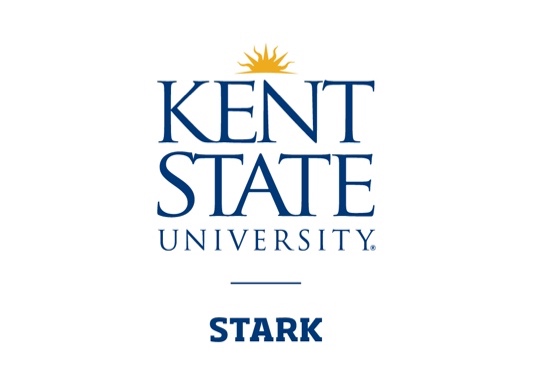 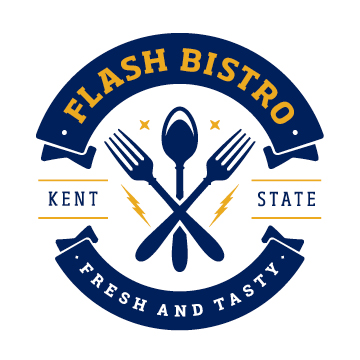 CATERING MENU2022-2023Flash Bistro at Kent State StarkPricing is subject to change. All catering events require a 48 hour notice. Weekend events require a 14-day notice and must have a minimum of 50 people.If you would like to add a tablecloth, specify on order form.Beverage Only BreaksCoffee & Tea Regular CoffeeAssorted Tea BagsWater$3.75 per personMorning BreaksWake-up Call Coffee & TeaAssorted Juices and Bottled WaterAssorted Mini Danish and Muffins$6 per personMorning Sunshine Coffee & TeaAssorted Juices and Bottled WaterAssorted Mini Danish and MuffinsBagels & Cream CheeseWhole fruit $8.75 per personBreakfast BuffetScrambled eggs, bacon, hash browns, mini pastries, whole fresh fruitCoffee, tea, water, assorted juices$9.95 per personLunchClassic Box Lunch Assortment of: Turkey & Veggie Sub Sandwich  Topped with lettuce, tomato & provolone cheeseEmporium Potato ChipsGourmet Chocolate Chip CookieBottled WaterApple  $12.75 per person Sandwich PlatterAssorted breads & buns, assorted meats, cheeses and vegetables, bowl of chips, cookies, soda & water $10.50 per personBBQ on the SideGrilled Hamburgers, Hot Dogs, and Veggie Burgers(One per person) with Cheese, Buns, Ketchup, Mustard, MayoEmporium Potato ChipsAssorted Soft Drinks and Bottled Water$13 per personAdd Macaroni Salad or Baked beans for $13.95 per personPizza for a Party (2 slices per person)½ sheet pizzas (12 slices per pizza)An assortment of Pepperoni & cheeseAssorted cookiesAssorted Soda & water$7.50 per personAdd Emporium chips $8.75 per personTaco Bar  (2 per person)Ground Beef & VeggieSoft & Hard ShellSpanish rice & Re-fried beans(Lettuce, tomatoes, onion, salsa, sour cream, cheese, black olives)Assorted Gourmet Cookies Assorted Soda & Bottled Water
$12.75 per personPasta Bar (Two types of Pasta for over 20 people, one will be Vegetarian)Garlic BreadTossed House Salad w/ 2 DressingAssorted Gourmet Cookies Assorted Soda & Bottled Water$11.75 per personGluten Free Pasta available upon requests Soup & SaladHouse tossed salad w/ ranch & Italian dressingSoup of the day (For over 20 people 2 soups, one will be vegetarian)Assorted soda & water Assorted Gourmet Cookies $9.95 per person Afternoon BreaksCookies & Fruit Assorted Gourmet Cookies & BrowniesAssorted Fresh Cut FruitAssorted Soft Drinks and Bottled Water$4 per personCookies & DrinksAssorted Gourmet Cookies Bottled water & Soda $3 per personCookies & Coffee Assorted Gourmet Cookies Pot of Regular Coffee (decaf upon request) Bottled Water $4.25 per personCheese & Veggie TrayCheese & Crackers TrayVeggie Tray with Ranch DressingSoft Drinks and Bottled WaterAssorted Gourmet Cookies $8.95 per personGrab Bag Snacks(One per person)Assorted bags of Chips(Baked Lay’s, Sun Chips, Doritos Brand)Assorted Bars(Rice Krispy Treats, Power Bars, Sweet & Salty Nut Mix)Assorted Soda & Water$4.95 per personA la CarteSoft Drinks $1 each16.9 oz Bottled Water $1.00 eachOne Dozen Assorted Gourmet Cookies $14.00 Small Pot of Coffee (10-12 cups) $10Large Pot of Coffee (24-26 cups) $16Popcorn machine rental $30.00 a dayHave something else in mind for your event?Call Jessica Anderson (x55131) to discuss your catering needs.Providing personal attention for every event is our purpose and pleasure. We believe the key to personalized service is flexibility. We are committed to providing the best service possible.